How to use F12 Developer tools to obtain page load timesPress F12 when using NU Service in ChromeFrom within the developer tools window that appears make sure ‘Network’ tab is selectedAs you use the system operationally (e.g. using dashboard shortcuts, clicking actions etc) acknowledge the page ‘Load’ time is stated in red at the bottom, right corner of the developer tools window.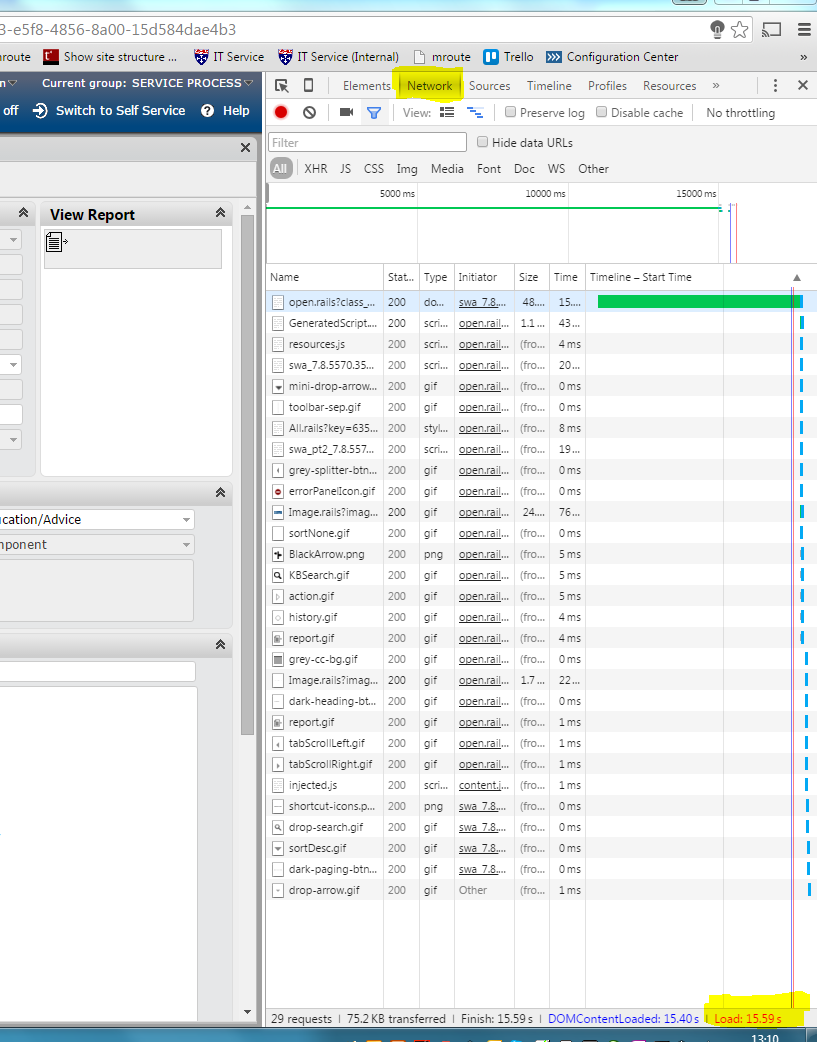 